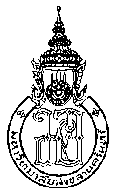 Originality Report(Submit with thesis or publications) ----------------------------------------------------------------------------------------------------------------------------------------------------------------------------Mr./Mrs./Miss …………………………...........................................................………………………..……  Student ID ………..……..................…...…….…….Program ………….……………...........….......................................……..……………… Department ……………………................................……………………Faculty……..……………………………………………………………………………………...... E-mail.........................................................................................…Title of thesis/publications ……………....................………………………………..................................................……….…..……………..………………………………………………………..……………….................…………………….................................................................................…………………..Degree and Plan        Doctoral Degree    Plan 1.1     Plan 1.2     Plan 2.1    Plan 2.2	                          Master’s Degree    Plan A 1     Plan A 2   Attached to this form is the original report generated from the examination of the final version of thesis/publications submitted to the Graduate School.(Note: The attachment should include only the first page of the original report with student’s name and the pages showing similarity index.)					Signature...................................................					(Mr./Miss/Mrs..........................................................)					.............../......................../...............Graduate School may ask student to review the statements longer than 2 lines that are identified by Turnitin as being redundant with the other work. However, redundancy in some cases is allowed such as the redundancy with one own published work from the same thesis and the statements which paraphrasing may not be appropriate.Updated in May,2019For Supervisor/AdvisorComment on Similarity Index and the detail in originality report...................................................................................................................................................................................................................................................................................................................................Signature................................................................(........................................................................)                                 Thesis advisor                             ….……../………………../…………...For FacultyComment on Similarity Index and the detail in originality report........................................................................................................................................................................................................................................................................................................................................Signature..................................................................                   (Assoc. Prof. Dr. Piyarat Boonsawang)         Vice Dean for Academic and Student Affairs             ….……../………………../…………...For Graduate School Dean of Graduate School’s recommendation	 Pass the examination for redundancy 	 Correction is needed on ................................................................................................................................................................							Signature ...........................................................								   Date .....................................For Graduate School Dean of Graduate School’s recommendation	 Pass the examination for redundancy 	 Correction is needed on ................................................................................................................................................................							Signature ...........................................................								   Date .....................................